HARRIET HARRIET.228977@2FREEMAIL.COMVisa status:  Visit VisaNationality:  Kenyan                                                                                                                                             ProfileAn experienced Guest Service Agent and Helpdesk Administrator  with more than three years experience. Able to troubleshoot, diagnose and conquer challenges. I am a fast learner who displays confidence, decisiveness with exemplary interpersonal skills and confidentiality. Highly self motivated person with ability to analyse and understand an organizations goals  and objectives.CompetencesReliability and flexibility in time scheduleFast learner and ready to take up new challengesAble to interact with other staff members and managentHonest, selfless and determined worker with a positive attitudeTeam player with excellent communication, analytical, organization and supervision skills.Able to work under pressure and meet strict deadline under minimum or no supervision Good presentation and strong personality.EDUCATION Sep 2004 - April 2005 Thika Institute of Technology  Certificate in Pharmacy Jan 2004 - Aug 2004 computer application (Embu Institute of Management)1999- 2003 facing Mt Kenya, KenyaCertificate Secondary Education1990 - 1998 Kamuthatha boarding primary school Kenya Certificate Of Primary EducationPROFESSIONAL TRAININGSJune 2012 certificate in community health serviceJuly 2009 certificate in home based counseling and testingApril 2007 Certificate in VCT training and counselingSep 2007 certificate in (PITC) provider initiated counseling and testingMarch 2007 certificate in stigma reduction ART adherence counseling and testing course (Kenyatta national hospital)Aug 2005 - Sep 2005 training and counseling (SACDEP THIKAWORK AND EXPERIENCE:2005 Jan to 2008June	:   EmbuProvincial GeneralHospitalPosition held	-HIV/AIDS Service Provider.Duties and responsibilities.Offer voluntarily guidance, counseling and testingGive information about HIV /AIDSOffer community health based  programs.Maintain confidentiality in counseling sessions.Obtain informed consentCampaigning and planning policies of HIV/ AIDS programsHelp reduce stigma.6Create awareness on HIV / AIDS2009 Jan –2012 Sep : Safari SecurityPosition held  - security personnelDuties and ResponsibilitiesGuest interview in entry and exitRecordingidentification details of visitorsAssisting visitors where they need helpMonitoring of closed circuit cameras2012 Dec to Nov 2014: The Address Downtown Hotel DubaiPosition held-Order Taker (housekeeping department)Duties and responsibilities	Recording and collecting all keys and papers held within the Housekeeping department.Ensuring the sorting of all daily activity reports in the Housekeeping Office Answering phone calls promptly, following proper telephone etiquettes as trained and per the standards Handling all issues pertaining to Lost & Found - receiving, recording, storage, claiming and clearing and updating and maintaining all housekeeping files  Keeping and maintaining the cleanliness and tidiness of the Housekeeping Office Clearing all outdated reports on a monthly basis based on the hotel standard for record keeping. Dec 2014 to Dec 2015: Armani Hotel and Resorts- Dubai.Position held-Order Taker (housekeeping department)Duties and responsibilities	Recording and collecting all keys and papers held within the Housekeeping department.Ensuring the sorting of all daily activity reports in the Housekeeping Office Answering phone calls promptly, following proper telephone etiquettes as trained and per the standards Jan 2015 up to date.  Safaricom Kenya Position held: customer care assistantDuties and responsibilitiesRespond promptly to customer enquiriesRecord details of action takenHandles and resolve customer complainsProvide pricing and delivery information to customerFollow up on customer interactionsEXTRA CURICULUM ACTIVITIESSwimmingSingingPlaying hockeyHikingSocializingREFERENCES AVAILABLE UPON REQUEST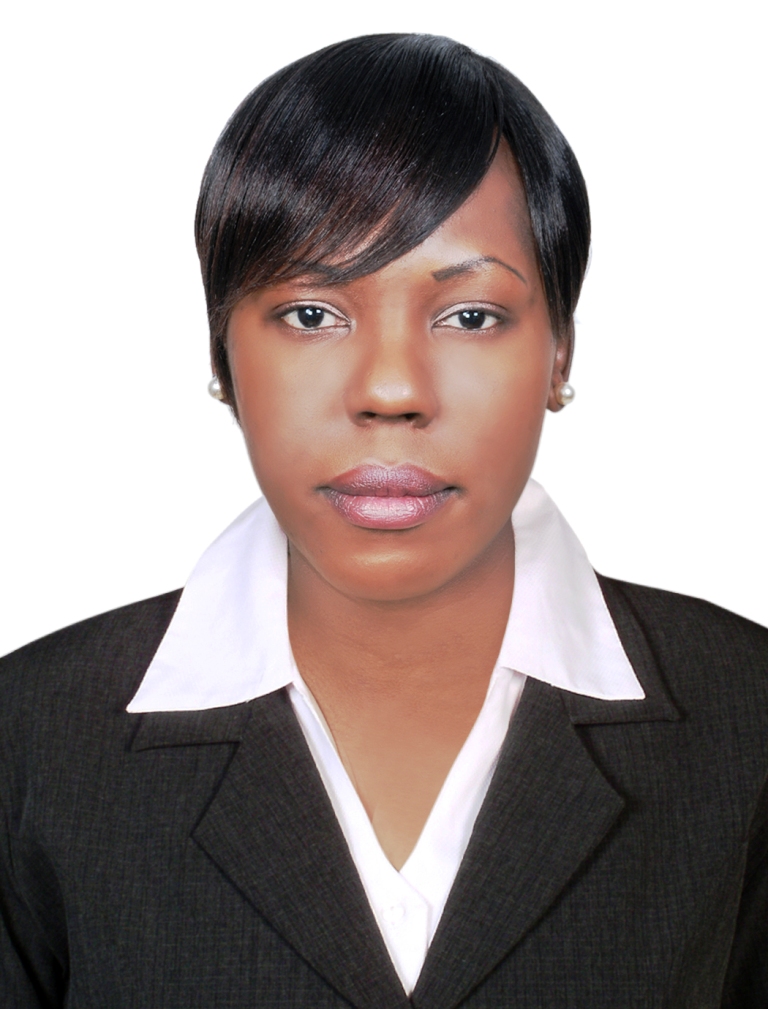 